                                                                    دانشگاه علوم پزشکی و خدمات بهداشتی و درمانی زابل         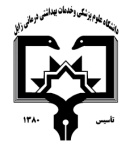                                                                                                     معاونت آموزشی                                                      مرکز مطالعات و توسعه آموزش علوم پزشکی دانشگاه علوم پزشکی                                                                                                                                                      فرم طرح درس روزانه*موارد مدنظر ارزشیابی: حضور فعال در کلاس           سئوالات کلاسی              امتحان میان ترم               پروژه درسی              کنفرانس – ترجمه            فعالیت علمی و گزارش کار           امتحان پایان نیمسال                 سایر*منابع درسی مورد استفاده: 1. بیوشیمی بالینی؛ هنری دیویدسون  2.  بیوشیمی بالینی؛ هوشنگ امیر رسولی*هدف کلی درس : دانشجو در پایان این دوره باید با ساختمان، طبقه بندی، خواص، عملکرد و واکنشهای شیمیایی مولکولهای زیستی شامل آب، کربوهیدراتها، لیپیدها، پروتئینها، آنزیمها، ویتامینها و اسیدهای نوکلئیک آشنا باشد.*شرح مختصری از درس: در این درس دانشجو در واقع برای شناخت متابولیسم مواد زیستی آماده میشود که در بیوشیمی دیسیپلین ارائه میگردد. بنابراین لازم است در این درس بعنوان مقدمه‌ای بر متابولیسم مواد ابتدا با ساختار و عملکرد به نحوی آشنا شود که بتواند بعداً در بیوشیمی دیسیپلین عوامل موثر در بروز بیماری و تشخیص آن از سلامت را از یکدیگر تمیز دهد. دانشکده: پزشکی                                                                                              نام مدرس: علیرضا رضائی‌فر                                                        رتبه علمی:  مربینام درس: بیوشیمی ملکول- سلول                    کد درس:                               نوع درس(تئوری /عملی): عملی                                  تعداد واحد : 0.4                          میزان ساعت :  15رشته تحصیلی فراگیران: پزشکی                                                                     مقطع تحصیلی فراگیران : دکترای حرفه‌ای                                 نیمسال ارائه درس: اولشماره جلسه اهداف اختصاصی (رئوس مطالب همان جلسه)اهداف ویژه رفتاری همان جلسه(دانشجو پس از ارائه درس قادر خواهد بود)حیطه ایجاد تغییرات پس از آموزش          ( شناختی،روان حرکتی،عاطفی) روش های یاددهی-یادگیریمواد و وسایل آموزشی تکالیف دانشجو 1آشنایی با قوانین کار در آزمایشگاه بیوشیمی، آشنایی با لوازم، ظروف، مواد،  تجهیزات و دستگاه‌های آزمایشگاهیقوانین ایمنی کار در آزمایشگاه بیوشیمی را بداندکاربرد ظروف و لوازم آزمایشگاه بیوشیمی را بداندنحوه عملی کار با لوازم و تجهیزات آزمایشگاه بیوشیمی را بداندنحوه گزارش کار نوشتن را بداند شناختی و کار عملیسخنرانی، تدریس، آموزش عملی، مشارکت و انجام کار عملی و گرفتن کوئیزکامپیوترتخته وایت بردویدئو پروژکتور و ....یادگیری قوانین کار در آزمایشگاه، تهیه روپوش سفید و انجام کار عملی و نوشتن گزارش کارشماره جلسه اهداف اختصاصی (رئوس مطالب همان جلسه)اهداف ویژه رفتاری همان جلسه(دانشجو پس از ارائه درس قادر خواهد بود)حیطه ایجاد تغییرات پس از آموزش          ( شناختی،روان حرکتی،عاطفی) روش های یاددهی-یادگیریمواد و وسایل آموزشی تکالیف دانشجو 2آشنایی با خصوصیات فیزیکی و شیمیایی آب، اسید و باز و بافرها و سنجش PHخصوصیات فیزیکی و شیمیایی و یونیزاسیون و اسیدی  بازی و بافری آب را بداند.خصوصیات شیمیایی و یونیزاسیون بافرها را بداندPH محلولها را باستفاده از دستگاه PHمتر بسنجدشناختی و کار عملیسخنرانی، تدریس، آموزش عملی، مشارکت و انجام کار عملی و گرفتن کوئیزکامپیوترتخته وایت بردویدئو پروژکتور و ....یادگیری مفاهیم تئوری خصوصیات فیزیکی و شیمیایی آب، اسید و باز و بافرها، کار با دستگاه PH متر و نوشتن گزارش کارشماره جلسه اهداف اختصاصی (رئوس مطالب همان جلسه)اهداف ویژه رفتاری همان جلسه(دانشجو پس از ارائه درس قادر خواهد بود)حیطه ایجاد تغییرات پس از آموزش  (شناختی،روان حرکتی،عاطفی) روش های یاددهی-یادگیریمواد و وسایل آموزشی تکالیف دانشجو 3طبقه بندی کربوهیدراتها،خصوصیات شیمیایی و واکنشهای تشخیصی کربوهیدراتها با معرفهای خاص،تشخیص و تفکیک انواع کربوهیدراتها در محلول مجهول و از یکدیگرکربوهیدراتها را طبقه بندی کندخصوصیات احیا کنندگی، واکنش با اسید و واکنشهای تشخیصی انواع کربوهیدراتها با معرفهای خاص را بداندانواع کربوهیدراتها را در یک محلول مجهول شناسایی کندشناختی و کار عملیسخنرانی، تدریس، آموزش عملی، مشارکت و انجام کار عملی و گرفتن کوئیزکامپیوترتخته وایت بردویدئو پروژکتور و .... یادگیری طبقه بندی کربوهیدراتها، انجام واکنشهای تشخیص کیفی کربوهیدراتها، کار با اسیدهای غلیظ و خطرناک زیر هود، نوشتن گزارش کارشماره جلسه اهداف اختصاصی (رئوس مطالب همان جلسه)اهداف ویژه رفتاری همان جلسه(دانشجو پس از ارائه درس قادر خواهد بود)حیطه ایجاد تغییرات پس از آموزش  (شناختی،روان حرکتی،عاطفی) روش های یاددهی-یادگیریمواد و وسایل آموزشی تکالیف دانشجو 4طبقه بندی چربیها،خصوصیات فیزیکی و شیمیایی و واکنشهای تشخیصی چربیها با معرفهای خاص،تشخیص و تفکیک انواع چربیها در محلول مجهول و از یکدیگرچربیها را طبقه بندی کندخصوصیات فیزیکی انحلال در حلالهای مختلف و واکنشهای تشخیصی انواع چربیها با معرفهای خاص را بداندانحلال چربیها در در آب، اتر، کلروفرم و اتانول در حضور و عدم حضور گرمای مرطوب را بداندواکنشهای تشخیص کیفی کلسترول را بداند.انواع چربیها را در یک محلول مجهول شناسایی کندشناختی و کار عملیسخنرانی، تدریس، آموزش عملی، مشارکت و انجام کار عملی و گرفتن کوئیزکامپیوترتخته وایت بردویدئو پروژکتور و .... یادگیری طبقه بندی چربیها، انجام واکنشهای تشخیص کیفی چربیها، نوشتن گزارش کارشماره جلسه اهداف اختصاصی (رئوس مطالب همان جلسه)اهداف ویژه رفتاری همان جلسه(دانشجو پس از ارائه درس قادر خواهد بود)حیطه ایجاد تغییرات پس از آموزش  (شناختی،روان حرکتی،عاطفی) روش های یاددهی-یادگیریمواد و وسایل آموزشی تکالیف دانشجو 5طبقه بندی اسیدهای آمینه،خصوصیات فیزیکی و شیمیایی و واکنشهای تشخیصی اسیدهای آمینه با معرفهای خاص،تشخیص و تفکیک انواع اسیدهای آمینه  در محلول مجهول و از یکدیگراسیدهای آمینه را طبقه بندی کندواکنشهای تشخیصی انواع اسیدهای آمینه با معرفهای خاص را بداند.انواع چربیها را در یک محلول مجهول شناسایی کندشناختی و کار عملیسخنرانی، تدریس، آموزش عملی، مشارکت و انجام کار عملی و گرفتن کوئیزکامپیوترتخته وایت بردویدئو پروژکتور و .... یادگیری طبقه بندی اسیدهای آمینه، انجام واکنشهای تشخیص کیفی اسیدهای آمینه در محلولهای مجهول، نوشتن گزارش کارشماره جلسه اهداف اختصاصی (رئوس مطالب همان جلسه)اهداف ویژه رفتاری همان جلسه(دانشجو پس از ارائه درس قادر خواهد بود)حیطه ایجاد تغییرات پس از آموزش  (شناختی،روان حرکتی،عاطفی) روش های یاددهی-یادگیریمواد و وسایل آموزشی تکالیف دانشجو 6بررسی عوامل موثر بر فعالیت آنزیم،شناخت آنزیم آمیلاز و عوامل موثر بر آنتاثیر هر یک از عوامل موثر بر فعالیت آنزیمها شامل غلظت سوبسترا، آنزیم، PH، دما و مهارکننده‌ها را بداند.آنزیم آمیلاز، سوبسترا و محصولات آن و تاثیر عوامل بر فعالیت آنرا بداند.شناختی و کار عملیسخنرانی، تدریس، آموزش عملی، مشارکت و انجام کار عملی و گرفتن کوئیزکامپیوترتخته وایت بردویدئو پروژکتور و .... یادگیری عوامل موثر بر فعالیت آنزیمها، بررسی اثر هر کدام از این عوامل بر آنزیم آمیلاز بزاقی، نوشتن گزارش کارشماره جلسه اهداف اختصاصی (رئوس مطالب همان جلسه)اهداف ویژه رفتاری همان جلسه(دانشجو پس از ارائه درس قادر خواهد بود)حیطه ایجاد تغییرات پس از آموزش  (شناختی،روان حرکتی،عاطفی) روش های یاددهی-یادگیریمواد و وسایل آموزشی تکالیف دانشجو 7طبقه بندی ویتامینهای محلول در آب و محلول در چربی، بررسی ساختمان و خصوصیات شیمیایی ویتامینها،  بررسی عوامل موثر بر جذب ویتامینها، بررسی نحوه اندازه‌گیری ویتامینهای بدن در نمونه خونطبقه بندی ویتامینها را بداند.ساختمان شیمیایی ویتامینها را بداند.گروه‌های عاملی شیمیایی موثر در انجام واکنشها را بداند.اندازه‌گیری غلظت ویتامینها را انجام دهد.شناختی و کار عملیسخنرانی، تدریس، آموزش عملی، مشارکت و انجام کار عملی و گرفتن کوئیزکامپیوترتخته وایت بردویدئو پروژکتور و .... یادگیری طبقه بندی و ساختمان شیمیایی و گروه‌های عاملی ویتامینها ، اندازه‌گیری عملی ویتامین دی، نوشتن گزارش کارشماره جلسه اهداف اختصاصی (رئوس مطالب همان جلسه)اهداف ویژه رفتاری همان جلسه(دانشجو پس از ارائه درس قادر خواهد بود)حیطه ایجاد تغییرات پس از آموزش  (شناختی،روان حرکتی،عاطفی) روش های یاددهی-یادگیریمواد و وسایل آموزشی تکالیف دانشجو 8طبقه بندی نوکلئوتیدها، ساختمان شیمیایی و گروه‌های عاملی مهم نوکلئوتیدها، واکنشهای شیمیایی نوکلئوتیدها طبقه بندی نوکلئوتیدها را بداند.ساختمان شیمیایی نوکلئوتیدها را بداند.گروه‌های عاملی شیمیایی موثر در انجام واکنشها را بداند.شناختی و کار عملیسخنرانی، تدریس، آموزش عملی، مشارکت و انجام کار عملی و گرفتن کوئیزکامپیوترتخته وایت بردویدئو پروژکتور و .... یادگیری طبقه بندی و ساختمان شیمیایی و گروه‌های عاملی نوکلئوتیدها، نوشتن گزارش کار